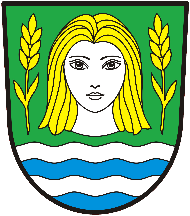 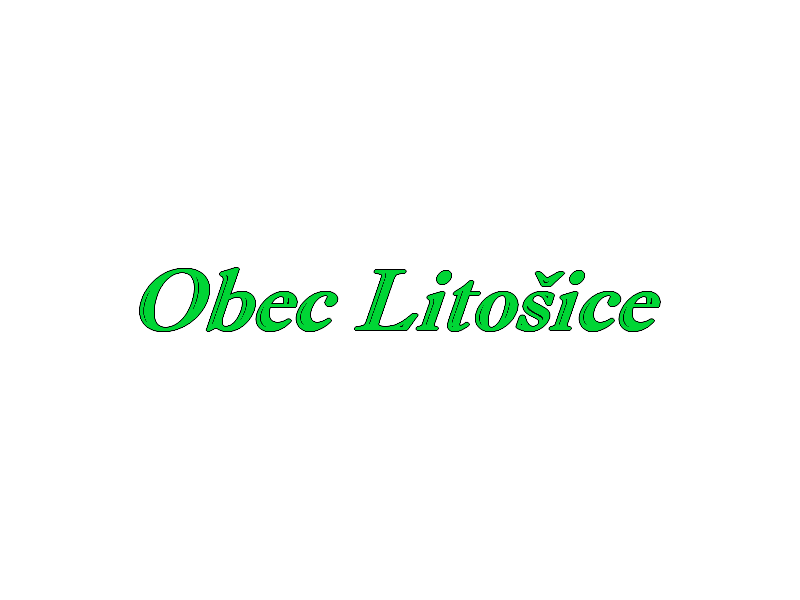 									Obecní úřad Litošice									        Litošice 27   53501 Přelouč	Ohlášení pořádání akceŽadatel: (příjmení, jméno, bydliště, datum nar., u PO název, sídlo, právní forma, IČO)............................................................................................................................................................................................................................................................................................................................TELEFON: ...........................................................e-mail:....................................................................Odpovědná osoba : ..................................................................................................Kontakt:    .......................................................................................................................................... Název akce:   .............................................................................................................Místo konání akce:  ...........................................................................................................................Datum: 	Hodina zahájení:	Hodina ukončení:Souhlas majitele areálu (pozemku): * souhlasím                    * nesouhlasím Druh ,účel akce:  živá hudební produkce – plesy, koncerty, zábavná a poslechová hudba reprodukované hudební přestavení - diskotéky apod. společenské akce – módní přehlídky, taneční soutěže, průvody představení a soutěže pro děti sportovní akce jiné : ...............................................................................................................Prohlášení: Před podáním této žádosti, jsem se seznámil s OZV obce Litošice č. 2/2013 k zabezpečení místních záležitostí veřejného pořádku, ochrany veřejné zeleně a čistoty veřejných prostranství čl.7 (podmínky pro pořádání veřejnosti přístupných sportovních a kulturních podniků, pro pořádání veřejných hudebních produkcí) a zavazuji se dodržovat podmínky dané touto vyhláškou a dodržování nočního klidu dle § 5 odst. 6 zákona č. 251/2016 Sb., o některých přestupcích.Součástí tohoto oznámení je příloha č.1 a v případě zapůjčení sálu, též předávací protokol s dokladem o zaplacení pronájmu sálu.Souhlas a čestné prohlášení:Podáním této žádosti, souhlasím se zpracováním mých osobních údajů v souladu s ustanovením zákona č. 101/2000 Sb., o ochraně osobních údajů, ve znění pozdějších předpisů pro účely posouzení mé žádosti. Tento souhlas uděluji po celou dobu projednávání žádosti, užívání služby a dobu nutnou k archivaciV Litošicích dne:…………………..				   ……………………………………..										podpis žadateleObec Litošice, Litošice 27, 535  01 Přelouč		bankovní účet číslo 31827561/0100  vedený u Komerční banky v PardubicíchIČ 00580562				telefon: 466 977 012	        ID datové schránky: s5pazn7		Úřední den: pondělí od 18 – 19 hodin		www.litosice.cz                 info@litosice.cz Příloha č.1Ohlášení akcíPořadatelé kulturních, společenských, sportovních a veřejných akcí jsou na základě OZV obce Litošice č.2/2013 povinni písemně ohlásit na formuláři Obecního úřadu nebo dopisem, pořádání akce nejméně 10 dnů před konáním akce, kde uvede všechny náležitosti – viz.str.1:Další povinnosti pořadatele :Pořadatel je povinen zajistit pořádek veřejného prostranství po skončení akce a postupovat v souladu se zákonem o obcích č.128/2000Sb.Pořadatel akce smí pořádat akci pouze se souhlasem majitele pozemku či objektu, kde je akce uskutečněna.Pořadatel akce je povinen zajistit hladký průběh pořádané akce dostatečným počtem pořadatelů a odpovídá za veškeré škody způsobené v místech pořádání kulturní akce.Pořadatel akce je povinen dbát předpisů požární ochrany a zajistit zdravotnickou službu.Pořadatel je povinen zajistit, aby u akcí konaných na otevřených pódiích byla intenzita hudební produkce taková, aby neomezovala občany bydlící v těsné blízkosti pořádané akce. Po 22.00 hodině je pořadatel povinen dodržováním nočního kliduPořadatel je povinen zajistit řádnou a včasnou likvidaci odpadků  Písemné a obrazové plakáty k pořádání kulturní akce se smí vyvěšovat pouze na místech k tomu určenýchPořadatel se zavazuje plnit výše uvedené povinnosti a účinně spolupracovat s pracovníky OÚ pověřenými kontrolou akce, s Městskou policií, s Policií ČR a ostatními pracovníky integrovaného záchranného systému (hasiči, lékaři, atd.)Pořadatel je povinen se seznámit a dodržovat ustanovení čl.7 OZV obce Litošice č.2/2013Pořadatel svým podpisem stvrzuje, že se seznámil a zajistí dodržování nočního klidu dle § 5 odst. 6 zákona č. 251/2016 Sb., o některých přestupcíchV Litošicích dne……………… 		četl a porozuměl: ……………………………..……podpis oprávněné osoby (razítko)Obec Litošice, Litošice 27, 535  01 Přelouč		bankovní účet číslo 31827561/0100  vedený u Komerční banky v PardubicíchIČ 00580562				telefon: 466 977 012	        ID datové schránky: s5pazn7Úřední den: pondělí od 18 – 19 hodin		www.litosice.cz                 info@litosice.cz